             Калужский региональный штаб ВВПОД «ЮНАРМИЯ»   УтвержденоПротокол КРШ ВВПОД «ЮНАРМИЯ»                          № 2 от «5» июля 2022 г.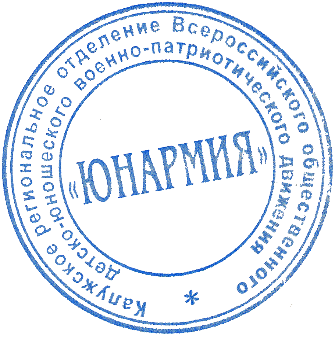 Начальник 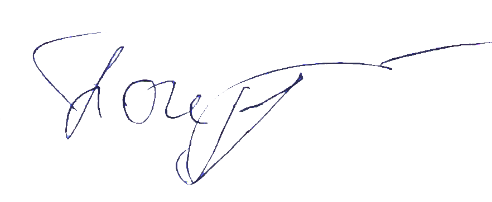                                              Штаба                            А.В.Погудин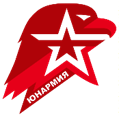 Методическая разработкапо организации и проведению кинолектория «Русская жертва», посвященного 22-летию подвига десантников 6-й роты 2-го батальона 104-го парашютно-десантного полка 76-й Гвардейской Псковской дивизии ВДВ.Калуга-2022                                                    Пояснительная запискаОбщие положения мероприятия «КИНОЛЕКТОРИЙ»Кинолекторий проводится в форме Урока Мужества. «УРОК МУЖЕСТВА» является одной из распространенных форм военно-патриотического воспитания обучающихся образовательных организаций, которая направлена на формирование личности обучающегося как гражданина и патриота России с присущими такой личности ценностями, взглядами, установками, мотивами деятельности и поведения.Существует множество методов проведения «УРОКОВ МУЖЕСТВА», приуроченных к дням воинской славы и памятным датам России. Уроки мужества могут быть массовыми (для нескольких классов) или групповыми (для одного класса, отдельной группы обучающихся); интерактивными (встречи, беседы, с включением в разговор самих обучающихся); наглядными (выставки, тематические стенды, использование фото-, видеоматериалов), творческими (с включением в сценарий поэтических или песенных композиций).Содержание «УРОКА МУЖЕСТВА» должно содержать как информационные, так и эмоциональные составляющие, а также быть понятным, доступным и запоминающимся, с учетом возрастных особенностей обучающихся.ЦЕЛИ «УРОКА МУЖЕСТВА»:формирование уважительного отношения к воинам защитникам Отечества, продемонстрировавшим лучшие качества человека – гражданина, патриота: неиссякаемую верность долгу и традициям старших поколений, непреклонную волю к победе, отвагу и мужество;формирование у обучающихся духовно-нравственных ценностей, активной гражданской позиции, патриотизма, воспитание стремления знать историю своей Родины и ее национальных традиций.ЗАДАЧИ «УРОКА МУЖЕСТВА»:информирование участников «УРОКА МУЖЕСТВА», в соответствии с темой урока, расширение и углубление их личных представлений о военных событиях в мире. познакомить обучающихся с историей подвига десантников 6-й роты 2-го батальона 104-го парашютно-десантного полка 76-й Гвардейской Псковской дивизии ВДВ, показать православный облик героев, их стремление следовать христианским заповедям;сохранение памяти о воинской славе России, ее героях, содействие проявлению заинтересованности в изучении исторического наследия своей Родины.ПОРЯДОК (СЦЕНАРИЙ) ПРОВЕДЕНИЯ «УРОКА МУЖЕСТВА»Организационные вопросы:место проведения: класс, актовый зал, школьный музей/уголок воинской славы;время проведения: 90 минут (сдвоенный урок, с учетом демонстрации фильма «Русская жертва) или 45 минут (с демонстрацией фильма «Бессмертная рота»);участники урока: обучающиеся общеобразовательных и профессиональных образовательных организаций; при просмотре фильма «Бессмертная рота» - возраст от 10-ти лет, при просмотре фильма «Русская жертва» - от 14-ти лет;материально-техническое обеспечение: фильм «Бессмертная рота», фильм «Русская жертва», медиа-проектор, музыкальное сопровождение (все – по возможности или необходимости).Порядок проведения урока мужества:Урок мужества целесообразно начинать с прослушивания государственного гимна. Затем с кратким вступительным словом к учащимся обращается преподаватель (модератор урока), объявляет тему урока.Модуль, посвященный подвигу десантников 6-й роты 2-го батальона 104-го парашютно-десантного полка 76-й Гвардейской Псковской дивизии ВДВ, просмотр фильма «Бессмертная рота» или «Русская жертва» с последующим обсуждением. По окончании просмотра фильма проводится минута молчания.Вопросы для обсуждения:3.1. В фильме «Русская жертва» проводится параллель между предательством императора Николая II своими подчиненными в 1917 году, которая привела к разрушению Российской Империи, и попыткой предательства Президента должностными лицами в 2000 году. Можно ли сказать, что жертва воинов 6-й роты предотвратила разрушение России, аналогичное 1917 году?3.2. Какие особые черты русского патриотизма, не свойственные другим народам, вы можете выделить?3.3. Какую роль в формировании русского патриотизма играет православие?Урок мужества завершает преподаватель (модератор урока), который закрепляет его основные смысловые посылы:Давайте подведём итоги нашего урока.Что вас удивило на уроке?Какие выводы можно сделать из сегодняшнего урока?В заключение преподаватель (модератор урока) благодарит всех участников мероприятия.ПРЕДОСТАВЛЕНИЕ ИНФОРМАЦИИИнформация о количестве обучающихся, принявших участие в кинолектории, направляется в ГБУ КО «УМЦ ВПВ» до 05.03.2022 г. на адрес e-mail: omo.patriot.kaluga@mail.ru. Форма предоставления информации (на бланке с печатью и подписью, сканированный файл):Угловой штамп                                                            Директору ГБУ КО «УМЦ ВПВ»А.В. ПогудинуОтчетДолжность                                Подпись                             Фамилия, инициалыВидео и аудио материалы:Бессмертная рота (28:05)You Tube			https://youtu.be/6Aup02vCA7IСсылка на скачивание:	https://cloud.mail.ru/public/EUR9/deXtSDYKpРусская жертва (1:35:35)	You Tube			https://youtu.be/g-hN2cdwGxA Ссылка на скачивание:	https://cloud.mail.ru/public/32ds/RY5PAVgzS Минута молчания:	https://cloud.mail.ru/public/DSHZ%2FFW8Pi6sK5 Подвиг десантников 6-й роты 2-го батальона 104-го парашютно-десантного полка 76-й Гвардейской Псковской дивизии ВДВ.В ночь с 29 февраля на 1 марта 2000 года, в жестоком неравном бою с чеченскими боевиками полегла 6-я рота 2-го батальона 104-го парашютно-десантного полка 76-й Гвардейской Псковской дивизии ВДВ.Погибло 84 десантника. Гибель 6-й роты псковских десантников — это самая большая потеря во второй чеченской войне. О том скорбном дне напоминает этот камень у КПП 104-ого парашютно-десантного полка в Черёхе. На нём высечено «Отсюда ушла в бессмертие 6-ая рота».В том бою героически погиб командир батальона гвардии подполковник Евтюхин Марк Николаевич, последние слова которого «Вызываю огонь на себя» облетели весь мир. Ротой, ушедшей в бессмертие, командовал гвардии майор Молодов Сергей Георгиевич. Он находился в Чечне с 4 февраля 2000 года. Это была уже не первая его командировка на войну. Прослуживший большую часть офицерской службы в Северо-Кавказском регионе, Молодов имел большой опыт ведения боевых действий.Командованием была поставлена задача: совершить марш в пешем порядке и занять господствующие высоты в Аргунском ущелье. Замыслом предусматривалось закрепление частью 6-ой роты на высоте 776,0, и в дальнейшем, используя эту высоту как опорный пункт, выдвинуться и занять остальные высоты. Цель — не пропустить прорыва бандформирований.Выполняя поставленную задачу, командир парашютно-десантного батальона гвардии подполковник Евтюхин Марк Николаевич с 6-ой ротой и частью 4-ой роты ранним утром 28 февраля начал выдвижение в указанный район. К ним присоединился разведдозор во главе с гвардии лейтенантом Воробьёвым Алексеем Владимировичем. Двигались с предельной скоростью.К 16 часам 28 февраля 1-ый взвод 6-ой роты вышел на высоту 776,0. Однако, до конца выполнить поставленную задачу десантникам помешала погода. Неожиданно опустившийся густой туман сделал дальнейшее продвижение подразделений невозможным, поэтому было принято решение: выполнение задачи приостановить до утра, организовать систему гоня, начать оборудование позиций.Утром 29 февраля подразделения вновь возобновили движение. В 12.30 разведдозор, выдвигавшийся на удалении 100-150 м впереди, обнаружил в районе поляны группу боевиков в засаде. Десантники открыли по ним огонь, а арткорректировщик гвардии капитан Романов Виктор Викторович вызвал огонь артиллерии. Противник ответил огнём из пулемётов, снайперских винтовок и начал подтягивать подкрепление. Среди десантников появились раненые.В короткое время боевики сумели подтянуть дополнительные силы и создать численный перевес в живой силе. К тому же они заняли более выгодные позиции. В этих условиях командир батальона Евтюхин принял решение отойти на высоту 776,0 и там организовать оборону. Прикрывать отход остались разведчики под командованием гвардии старшего лейтенанта Воробьёва. Заняв позиции на южной окраине поляны, разведчики обеспечили роте возможность совершить отход, эвакуировать раненых. При совершении отхода, получил смертельное ранение майор Молодов. Гвардии майор Молодов даёт команду на отход последним, а сам с одним десантником остался прикрывать отход подчинённых. А когда раненый боец потерял сознание, то майор, взвалив его на себя, начал отходить в боевые порядки роты. Мужественный офицер спас раненого десантника, однако сам получил смертельное ранение. Командование ротой принял на себя гвардии капитан Соколов Роман Владимирович. После отхода 6-ой роты разведчики также отошли на высоту 776,0, и до 16 часов рота продолжала отражение атак боевиков.К 17 часам боевики опять подтянули подкрепление более 150 человек, из них до 50 были на конях, и, увеличив интенсивность огня, предприняли попытку атаковать высоту с 2-х направлений. Завязался тяжёлый бой. Командир батальона лично руководил подразделениями, постоянно находился на самых опасных направлениях, выносил раненых.В то же время вступила в бой с бандитами 3-ья рота, находившаяся не далеко, Десантники отразили несколько атак противника и предприняли попытку прорыва к 6-ой роте. Однако, под сильным огнём противника были вынуждены отойти на прежние позиции.Позднее по радиоперехвату было установлено, что действиями бандитов руководил Хаттаб.В 23.05 боевики предприняли очередную попытку сбить с высоты десантников. На роту устремился отборный отряд «Джимар» численностью более 400 человек, возглавляемый одним из полевых командиров Хаттаба Бакуевым. Бандиты наступали волнами. Используя рельеф местности, они попытались обойти позиции роты с левого фланга. Тогда командир батальона выдвинул туда разведдозор гвардии лейтенанта Кожемякина Дмитрия Сергеевича, который в течении трёх часов отбивал яростные атаки боевиков. Ценой своей жизни гвардейцы сорвали замысел бандитов. Была предпринята попытка эвакуировать раненых в русло реки к переправе. Однако она оказалась неудачной, так как на тропе уже были боевики, и с ними также завязался бой. Артиллерийский дивизион одного из полков Новороссийской воздушно-десантной дивизии, находившейся рядом, стал вести огонь по юго-западным склонам высоты.Не добившись успеха, боевики 1 марта в 1.50 прекратили огонь и отошли, а затем начали по радио предлагать десантникам уйти с позиций, пропустить их, сдаваться. Но десантники, оставаясь верны воинскому долгу, приняли для себя решение стоять до конца.За ночь было сделано несколько попыток помочь 6-ой роте, однако плотный огонь противника не позволил этого сделать. Прорваться к роте на рассвете лишь сумел 3-ий взвод 4-ой роты под командованием гвардии майора Доставалова Александра Васильевича. При прорыве был смертельно ранен гвардии лейтенант Ермаков Олег Викторович.В 5.10 1-ого марта боевики перешли в атаку на высоту со всех направлений. Их численность составила более 1000 человек. К этому времени скончался от ран корректировщик огня гвардии капитан Романов, поэтому корректировал огонь артиллерии сам командир — Евтюхин, помогал ему гвардии лейтенант Рязанцев Александр Николаевич, но и он вскоре погиб.В 5.30 основные усилия боевиков были сосредоточены на северном направлении. Видя, что ряды обороняющихся заметно поредели, бандиты устремились к вершине высоты. Однако гвардии старший лейтенант Колгатин Александр Михайлович сумел установить на этом направлении две мины. Не смотря на ранение в грудь, он привёл мины в действие, как только боевики пошли в атаку. Но это лишь на короткое время остановило бандитов. Ещё почти 40 минут на этом направлении сдерживал атаки боевиков гвардии старший лейтенант Панов Андрей Александрович с 10-ью солдатами.Перегруппировавшись, бандиты сосредоточили свои усилия на юго-западном направлении, которое прикрывал гвардии лейтенант Кожемякин Дмитрий Сергеевич со своей группой. Он до конца руководил боем, пока не погиб от прямаго попадания гранаты.Оставшаяся в живых немногочисленная группа десантников во главе с командиром батальона сосредоточилась у вершины. Здесь был принят последний бой. В эфир ворвались последние слова командира Евтюхина: «Вызываю огонь на себя!»В 6.50 бандиты лавиной двинулись на высоту. Без стрельбы, с криками «Аллах Акбар!», бандиты пошли на прорыв. Бой перерос в рукопашную схватку. Но силы были слишком не равны. Трёмстам отборным бандитам противостояли 26 раненых десантников… Они до конца выполнили свой воинский долг.Теперь имена 84-х гвардейцев-десантников известны не только Пскову. О них знает вся Россия.Офицеры, сержанты и солдаты — все, как один, вступили в схватку с озверевшими бандитами Хаттаба и не отступили ни на шаг, до последнего дыхания удерживая занимаемую позицию. На каждого десантника приходилось по 27 врагов, но 6-ая рота победила.СПИСОК ДЕСАНТНИКОВ, ПОГИБШИХ 29 ФЕВРАЛЯ-1 МАРТА 2000 ГОДА В АРГУНСКОМ УЩЕЛЬЕ ЧЕЧЕНСКОЙ РЕСПУБЛИКИ1.Гвардии подполковник Евтюхин Марк Николаевич – Герой России, родился 01.05.64 в г.Йошкар-Ола, респ. Марий-Эл, похоронен в г.Пскове.2.Гвардии майор Молодов Сергей Георгиевич – Герой России, родился 15.04.65 в г.Кутаиси, Грузия, похоронен на Краснопольском кладбище Сосновского района, Челябинской области.3.Гвардии майор Доставалов Александр Васильевич – Герой России, родился 17.07.63 в г.Уфе, Башкартостан, похоронен в г.Пскове.4.Гвардии капитан Соколов Роман Владимирович – Герой России, родился 16.02.72 в г.Рязань, похоронен в г.Пскове.5.Гвардии капитан Романов Виктор Викторович – Герой России, родился 15.05.72 в п.Сосьва, Серовского района,Свердловской области.6.Гвардии ст.лейтенант Воробьёв Алексей Владимирович – Герой России, родился 14.05.75 в п.Боровуха, Витебской области, Беларусь, похоронен в г. Пскове.7.Гвардии ст.лейтенант Шерстяников Андрей Николаевич – Герой России, родился 01.08.75 в г.Усть-Кут, Иркутской области, похоронен в г.Усть-Кут.8.Гвардии ст.лейтенант Панов Андрей Александрович – Герой России, родился 25.02.74 в г.Смоленске, похоронен в г.Смоленске.9.Гвардии ст.лейтенант Петров Дмитрий Владимирович – Герой России, родился 10.06.74 в г.Ростов-на-Дону, похоронен в г.Ростов-на-Дону.10.Гвардии ст.лейтенант Колгатин Александр Михайлович – Герой России, родился 16.07.75 в г.Камышин, Волгоградской области.11.Гвардии лейтенант Ермаков Олег Викторович – Герой России, родился 24.04.76 в г.Брянске, похоронен в г.Брянске.12.Гвардии лейтенант Рязанцев Александр Николаевич – Герой России, родился 20.07.77 в д.Войново, Корсаковского района, Орловской области, похоронен в д.Войново.13.Гвардии лейтенант Кожемякин Дмитрий Сергеевич – Герой России, родился 30.04.77 в г.Ульяновске, похоронен на Серафимовском мемориальном кладбище г.Санкт-Петербурга.Псковская область14.Гвардии сержант Григорьев Дмитрий Викторович – Герой России, родился 6.11.78 в д.Захарино, Новосокольнического района, похоронен на кладбище д.Жижица, Куньинского района.15.Гвардии ефрейтор Лебедев Александр Владиславович – Герой России, родился 1.11.77 в г.Пскове, похоронен в г.Пскове.16.Гвардии мл.сержант Афанасьев Роман Сергеевич – орден Мужества, родился 11.10.80 в г.Пскове, похоронен в г.Ишимбай, Башкартостан.17.Гвардии рядовой Загораев Михаил Вячеславович – орден Мужества, родился 4.02.71 в г. Порхове, похоронен в г.Порхове.18.Гвардии рядовой Травин Михаил Витальевич – орден Мужества, родился 11.02.80 в г. Пскове, похоронен в г.Пскове.19.Гвардии мл.сержант Швецов Владимир Александрович – орден Мужества, родился 18.09.76 в г.Пскове, похоронен в г.Пскове.20.Гвардии рядовой Архипов Владимир Владимирович – орден Мужества, родился 27.10.80 в г.Порхове, похоронен в г.Порхове.21.Гвардии мл.сержант Бакулин Сергей Михайлович – орден Мужества, родился 2.07.78 в п. Дедовичи, похоронен в п.Дедовичи.22.Гвардии рядовой Бирюков Владимир Иванович – орден Мужества, родился 6.06.81 в г.Юрмала, Латвия, похоронен в г. Острове.23.Гвардии рядовой Воробьёв Алексей Николаевич – орден Мужества, родился 8.11.80 в п.Демя, Новосокольнического района, похоронен на кладбище д.Житово, Новосокольнического района.24.Гвардии рядовой Зинкевич Денис Николаевич – орден Мужества, родился в д.Пожнище, Псковского района, похоронен на кладбище д.Горнево, Псковского района25.Гвардии рядовой Иванов Дмитрий Иванович – орден Мужества, родился 6.08.80 в г. Опочка, похоронен в г.Опочка.26.Гвардии рядовой Ислентьев Владимир Анатольевич – орден Мужества, родился 14.05.67 в д.Пятчино, Стругокрасненского района, похоронен в д.Хмер, Стругокрасненского района.27.Гвардии рядовой Коротеев Александр Владимирович – орден Мужества, родился 10.11.80 в г.Остров, похоронен в д.Новая Уситва, Палкинского района.28.Гвардии рядовой Михайлов Сергей Анатольевич – орден Мужества, родился 28.09.79 в г.Новоржев, похоронен в г.Новоржев..29.Гвардии рядовой Нищенко Алексей Сергеевич – орден Мужества, родился 2.06.81 в г. Бежаницы, похоронен в д.Борок, Бежаницкого района.30.Гвардии рядовой Храбров Алексей Александрович – орден Мужества, родился 30.05.81 в г.Тапа, Эстония, похоронен на воинском мемориале «Чёртова Гора» в Пушкиногорском районе.31.Гвардии рядовой Шевченко Денис Петрович – орден Мужества, родился 20.12.80 в г.Пскове, похоронен в г.Опочке.32.Гвардии рядовой Шиков Сергей Александрович – орден Мужества, родился 29.04.81 в г.Великие Луки, похоронен на кладбище д.Бардино, Великолукского района.33.Гвардии рядовой Шукаев Алексей Борисович – орден Мужества, родился 24.10.63 в п.Ури-Губа, Кольского района, Мурманской области, похоронен в г.Остров.Санкт-Петербург и Ленинградская область34. Гвардии младший сержант, командир боевой машины – командир отделения Жуков Сергей Валерьевич – орден Мужества, родился 20.06.80 в г.Ленинграде в Выборгском районе, закончил школу № 453, похоронен в г.Санкт-Петербург.35. Гвардии старший сержант контрактной службы, командир отделения БМД Арансон Андрей Владимирович – орден Мужества, родился 30.06.79 в г.Севастополе, срочную службу проходил в спецназе армии Украины, мастер спорта по рукопашному бою, контракт заключил в г.Санкт-Петербурге, похоронен в г. Севастополе.36. Гвардии младший сержант, санинструктор 6 роты Хворостухин Игорь Сергеевич – орден Мужества, родился 5.12.80 в г.Санкт-Петербурге на Васильевском острове, похоронен на Смоленском кладбище г.Санкт-Петербург.37. Гвардии младший сержант контрактной службы, разведчик Щемлев Дмитрий Сергеевич – орден Мужества, родился 28.07.76 июля в Ленинграде, учился в школе № 374 и в ПТУ № 15, похоронен в г.Санкт-Петербурге.38. Гвардии рядовой, стрелок-оператор. Константин Тимошинин – орден Мужества, родился 8.01.76 в г.Петродворец, Ленинградской области, учился в школе № 421.39. Гвардии рядовой, пулеметчик Александров Владимир Андреевич – орден Мужества, родился 21.03.81 в Иван-городе, Ленинградской области, похоронен на кладбище Иван-города.40. Гвардии рядовой, командир отделения Васильев Алексей Юрьевич – орден Мужества, родился 15.04.79 в д.Гостилицы, Ломоносовского района, Ленинградской области, похоронен на кладбище д.Гостилицы.41. Гвардии рядовой, санитар 6-й роты Евдокимов Михаил Владимирович –орден Мужества, родился 5.10.80 в п.Ульяновка, Тосненского района, Ленинградской области 5 октября 1980 года, когда вытаскивал раненого, был убит снайпером; похоронен в п. Ульяновка.42. Гвардии рядовой, стрелок-оператор Иванов Ярослав Сергеевич – орден Мужества, родился 21.08.80 в г. Тихвин, Ленинградской области.43. Гвардии рядовой, стрелок-оператор Исаев Александр Дмитриевич – орден Мужества, родился 16.01.80 в г.Кировске, Ленинградской, похоронен на Преображенском кладбище г. Шлиссельбург.44. Гвардии сержант контрактной службы, командир отделения Купцов Владимир Иванович – орден Мужества, родился 19.10.74 в г.Отрадное, Кировского района, Ленинградской области, похоронен в п. Приладожский, Кировского района, Ленинградской области.45. Гвардии младший сержант, разведчик Хаматов Евгений Камилевич – ордена Мужества, родился 9.11.79 в г.Магнитогорске, Челябинской области; переехал с родителями в г.Подпорожье, Ленинградской области, закончил школу № 8, кандидат в мастера спорта по лыжным гонкам, неоднократный призер соревнований в Санкт-Петербурге и Ленинградской области, похоронен в г.Подпорожье.46. Гвардии рядовой, командир отделения Чугунов Вадим Владимирович – орден Мужества, родился 5.10.79 в г.Ленинграде, похоронен в п.Оржицы, Ломоносовского района.47. Гвардии рядовой, наводчик-оператор, заместитель командира БМД Шалаев Николай Владимирович – орден Мужества, родился 2.08.80 года в г.Лодейное Поле, Ленинградской области, похоронен в г. Лодейное Поле.Великий Новгород и Новгородская область48. Гвардии мл.сержант контрактной службы Елисеев Владимир Сергеевич – орден Мужества, родился 5.10.72 в г.Уральск, Казахстан, похоронен на кладбище «Городок» с.Бронница, Новгородской области.49. Гвардии мл.сержант Иванов Сергей Алексеевич – орден Мужества, родился 26.05.79 в г.Боровичи, Новгородской области, похоронен в г.Боровичи.50. Гвардии мл.сержант контрактной службы Исаков Евгений Валерьевич – орден Мужества, родился 8.02.77 в г.Чебоксары, контракт заключил в Холмском РВК, Новгородской области, похоронен в г.Холм.51. Гвардии мл.сержант контрактной службы Павлов Иван Геннадьевич – орден Мужества, родился 23.02.65 в д.Осьянка, Маревского района, Новгородской области, похоронен на Петровском кладбище г.Великий Новгород.52. Гвардии рядовой контрактной службы Попов Игорь Михайлович – орден Мужества, родился 4.01.76 в г.Фергана, Узбекистан, контракт заключил в Старорусском РВК, Новгородской области, похоронен в д.Яблонево, Старорусского района.53. Гвардии рядовой Савин Валентин Иванович – орден Мужества, родился 29.11.80 в г.Старая Русса, Новгородской области, похоронен в г.Старая Русса.Брянск и Брянская область54. Гвардии мл.сержант Василёв Сергей Владимирович – Герой России, родился 27.04.80 в г.Брянске, похоронен в г.Брянске.55. Гвардии ефрейтор Гердт Александр Александрович – Герой России, родился 11.02.81 в г.Орджоникидзе, Кустанайской области, Казахстан; призван на срочную службу Новозыбковским РВК, Брянской области; похоронен в с.Синий Колодец, Новозыбковского района.56. Гвардии рядовой Рассказа Алексей Васильевич – Герой России, родился 31.05.80 в г.Старая Гута, Брянской области, похоронен в г.Унеча, Брянской области.57. Гвардии рядовой контрактной службы Трубенок Александр Леонидович – орден Мужества, родился 21.08.72 в с.Плоцкое, Стародубского района, Брянской области, похоронен на кладбище с.Плоцкое.Кировская область58. Гвардии рядовой Белых Денис Игоревич – орден Мужества, родился 30.03.81 в г.Свердловске, переехал с родителями в г.Котельничи, Кировской области, учился в школе, призван на срочную службу Котельническим РВК, похоронен в г.Котельничи.59. Гвардии рядовой Ердяков Роман Сергеевич – орден Мужества, родился 13.06.79 в г.Кирове, похоронен на Новомакарьевском кладбище г.Кирова.60. Гвардии рядовой Некрасов Алексей Анатольевич – орден Мужества, родился 24.02.81 в г.Кирове, похоронен на Новомакарьевском кладбище г.Кирова.61. Гвардии ефрейтор Сокованов Василий Николаевич – орден Мужества, родился 28.11.76 в г.Кирове, призван на срочную службу Орловским РВК, Кировской области, похоронен в г.Орлов.Астраханская область62. Гвардии рядовой Кенжиев Амангельды Амантаевич – орден Мужества, родился 23.04.81 в с.Владимировка, Енотаевского района, Астраханской области, похоронен в с.Владимировка.63. Гвардии мл.сержант Куатбаев Галим Мухамбетгалиевич – орден Мужества, родился 27.05.81 в г.Астрахани, похоронен в г.Астрахани.Пермская область64. Гвардии рядовой Кирьянов Алексей Валерьевич – орден Мужества, родился 23.08.79 в г.Чайковский, Пермской области, похоронен на кладбище д.Ольховочка, Чайковского района.65. Гвардии мл.сержант Ляшков Юрий Иванович – орден Мужества, родился 15.03.76 в г.Жмеринка, Хмельницкой области, Украина, на срочную службу призван Чердынским РВК, Пермской области, похоронен в Чердынском районе.66. Гвардии рядовой Трегубов Денис Александрович – орден Мужества, родился 25.04.80 в г.Чусовой, Пермской области, похоронен в г.Чусовой.Оренбургская область67. Гвардии ст.сержант контрактной службы Сираев Рустам Фларидович – орден Мужества, родился 5.09.76 в г.Сатка, Челябинской области, контракт заключил в Ленинградском РВК г.Оренбурга, похоронен на кладбище «Степное» г.Оренбурга.68. Гвардии рядовой контрактной службы Лебедев Виктор Николаевич – орден Мужества, родился 6.10.76 в г.Оренбурге, похоронен на кладбище «Степное» г.Оренбурга.Волгоградская область69. Гвардии рядовой Амбетов Николай Камитович – орден Мужества, родился 20.10.81 в с.Александровка, Быковского района, Волгоградской области, похоронен на кладбище с.Александровка.Ярославская область70. Гвардии рядовой Судаков Роман Валерьевич – орден Мужества, родился 18.05.81 в г.Рыбинск, Ярославской области, похоронен в г.Рыбинск.71. Гвардии рядовой Грудинский Станислав Игоревич – орден Мужества, родился 18.07.80 в г.Рыбинск, Ярославской области, похоронен на Макаровском кладбище г.Рыбинска.Ставропольский край72. Гвардии мл.сержант Духин Владислав Анатольевич – Герой России, родился 26.03.80 в г.Ставрополь, на срочную службу призван Промышленным РВК г.Ставрополя, похоронен в г.Ставрополь.Нижегородская область73. Гвардии рядовой Зайцев Андрей Юрьевич – орден Мужества, родился 01.02.81 в с.Дивеево, Нижегородской области, похоронен в с.Дивеево.74. Гвардии рядовой Пискунов Роман Сергеевич – орден Мужества, родился 14.03.80 в п.Сокольское, Ивановской области, призван на срочную службу Балахнинским РВК, Нижегородской области, похоронен в г.Балахна.Республика Карелия75. Гвардии мл.сержант Тимашов Денис Владимирович – орден Мужества, родился 02.07.80 в с/х «Коллективизатор», Калужской области, призван на срочную службу РВК г.Питкяранта, республики Карелия, похоронен в п.Ляскеля, Питкярантского района.Тверская область76. Гвардии мл.сержант Козлов Сергей Олегович – орден Мужества, родился 13.04.79 в п.Мирный, Тверской области, похоронен в п.Оленино, Тверской области.77. Гвардии мл.сержант Стребин Денис Сергеевич – орден Мужества, родился 17.08.80 в Конаковском районе, Тверской области, похоронен на кладбище «Ретаул сервич» г.Конаково.Республика Татарстан78. Гвардии рядовой Бадретдинов Дмитрий Мансурович – орден Мужества, родился 20.11.80 в г.Оренбурге, похоронен в г.Набережные Челны, республики Татарстан.Вологодская область79. Гвардии рядовой контрактной службы Изюмов Владимир Николаевич – орден Мужества, родился 13.08.77 в г.Сокол, Вологодской области, похоронен в г.Сокол.Тамбовская область80. Гвардии сержант контрактной службы Комягин Александр Валерьевич – Герой России, родился 30.09.77 в г.Рассказово, Тамбовской области, похоронен на Центральном кладбище г.Рассказово.Республика Коми81. Гвардии мл.сержант Кривушев Константин Валерьевич – орден Мужества, родился 31.05.80 в Удорском районе, республики Коми, похоронен в с.Кослан, республики Коми.Воронежская область82. Гвардии Рядовой Кобзев Александр Дмитриевич – орден Мужества, родился 5.03.81 в с.Орлово, Новоусмановского района, Воронежской области, похоронен с.Орлово.Алтайский край83. Гвардии ст.сержант контрактной службы Медведев Сергей Юрьевич – Герой России, родился 18.09.76 в г.Бийск, Алтайского края, похоронен на Центральном кладбище г.Бийска.Липецкая область84. Гвардии рядовой Пахомов Роман Александрович – орден Мужества, родился 25.03.80 в г.Данков, Липецкой области, призван на срочную службу Грязинским РВК, Липецкой области, похоронен в г.Грязи.Муниципальный район/городской округ, образовательная организацияДата проведенияКоличество участниковИз них в возрасте от 14 до 30 лет